§27.  Funds collected by Bureau of Revenue Services1.  Generally.  The State Court Administrator shall enter into an agreement with the State Tax Assessor by which the Department of Administrative and Financial Services, Bureau of Revenue Services may collect on the Judicial Department's behalf fees, fines, costs and penalties, the imposition of which is provided for by this Title.  Any such agreement must specify which categories of fees, fines, forfeitures, costs and penalties are to be collected by the Bureau of Revenue Services.[PL 1997, c. 24, Pt. II, §4 (NEW); PL 1997, c. 526, §14 (AMD).]2.  Notice and demand; remedies provided by Title 36.  The State Tax Assessor shall provide notice substantially equivalent to that set forth in Title 36, section 171.  Once notice and a demand for payment have been provided, the State Tax Assessor may proceed to collect the amount due by any collection method authorized by Title 36.[PL 1997, c. 24, Pt. II, §4 (NEW).]3.  Deposited in General Fund.  Funds collected on behalf of the Judicial Department by the State Tax Assessor must be deposited in the proper fund in State Government, except that, for the 1998-1999 biennium, the State Tax Assessor may retain sufficient funds to cover the administrative expenses incurred in collection.  After the 1998-1999 biennium, the Judicial Department shall budget sufficient funds to pay the Department of Administrative and Financial Services, Bureau of Revenue Services, Bureau of Revenue Services Fund, Internal Services Fund account on a cost-reimbursement basis for services provided.[PL 1997, c. 643, Pt. F, §1 (AMD).]SECTION HISTORYPL 1997, c. 24, §II4 (NEW). PL 1997, c. 526, §14 (AMD). PL 1997, c. 643, §F1 (AMD). The State of Maine claims a copyright in its codified statutes. If you intend to republish this material, we require that you include the following disclaimer in your publication:All copyrights and other rights to statutory text are reserved by the State of Maine. The text included in this publication reflects changes made through the First Regular and First Special Session of the 131st Maine Legislature and is current through November 1. 2023
                    . The text is subject to change without notice. It is a version that has not been officially certified by the Secretary of State. Refer to the Maine Revised Statutes Annotated and supplements for certified text.
                The Office of the Revisor of Statutes also requests that you send us one copy of any statutory publication you may produce. Our goal is not to restrict publishing activity, but to keep track of who is publishing what, to identify any needless duplication and to preserve the State's copyright rights.PLEASE NOTE: The Revisor's Office cannot perform research for or provide legal advice or interpretation of Maine law to the public. If you need legal assistance, please contact a qualified attorney.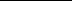 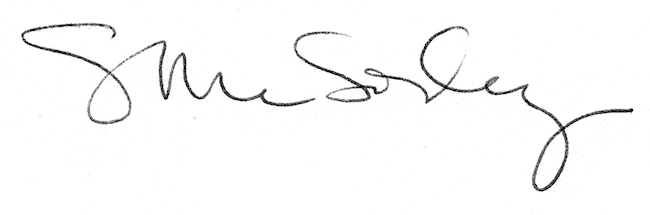 